ROZKŁAD W DNI ROBOCZE SZKOLNE –obowiązuje od dnia 4 października 2021 r.Organizator: GMINA BISKUPIEC, al. Niepodległości 2, 11-300 Biskupiec, Tel. 89 715 01 10Operator: USŁUGI TRANSPORTOWE KAMIL KRZEMIŃSKI, ul. Towarowa 4, 10-417 Olsztyn, Tel. 664 742 053Organizator: POWIAT OLSZTYŃSKI, pl. Bema 5, 10-516 Olsztyn, Tel. 89 527 21 30Operator: INTER-TRANS KRZYSZTOF KOBUS w spadku, ul. Jana Pawła II 15, 11-040 Dobre Miasto, Tel. 89 616 33 19AUTOBUSY NA KURSACH POWIATOWYCH ZATRZYMUJĄ SIĘ W NAJDYMOWIE PRZY DRODZE KRAJOWEJ NR 57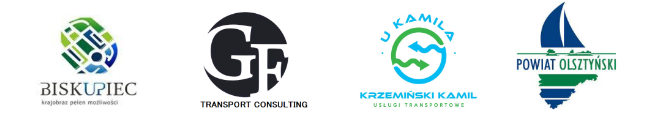 Linia współfinansowana z Funduszu Rozwoju Połączeń AutobusowychROZKŁAD W DNI ROBOCZE SZKOLNE –obowiązuje od dnia 4 października 2021 r.Organizator: GMINA BISKUPIEC, al. Niepodległości 2, 11-300 Biskupiec, Tel. 89 715 01 10Operator: USŁUGI TRANSPORTOWE KAMIL KRZEMIŃSKI, ul. Towarowa 4, 10-417 Olsztyn, Tel. 664 742 053Organizator: POWIAT OLSZTYŃSKI, pl. Bema 5, 10-516 Olsztyn, Tel. 89 527 21 30Operator: INTER-TRANS KRZYSZTOF KOBUS w spadku, ul. Jana Pawła II 15, 11-040 Dobre Miasto, Tel. 89 616 33 19AUTOBUSY NA KURSACH POWIATOWYCH ZATRZYMUJĄ SIĘ W NAJDYMOWIE PRZY DRODZE KRAJOWEJ NR 57                                                                   Linia współfinansowana z Funduszu Rozwoju Połączeń Autobusowych509→ BISKUPIEC-DWORZECGmina JezioranyJeziorany Plac Jedności NarodowejJeziorany Plac Jedności Narodowej>>>>>9:10>>15:45Gmina JezioranyJeziorany Kolejowa>>>>>9:12>>15:47Gmina JezioranyOlszewnik>>>>>9:15>>15:50Gmina JezioranyŻardeniki>>>>>9:18>>15:53Gmina JezioranyODKSW>>>>>9:22>>15:57Gmina JezioranyKikity>>>>>9:24>>15:59Gm. KolnoGórkowo>>>>>9:28>>16:03Gm. KolnoTejstymy>>>>>9:30>>16:05Gmina BiskupiecBiesowo-Północ>>>6:46>9:33>>16:08Gmina BiskupiecBiesówko>>>6:528:47>>13:02>Gmina BiskupiecBiesowo-Wieś5:126:02>6:578:529:3610:5713:0716:11Gmina BiskupiecBiesowo-Południe5:136:03>6:588:53>10:5813:08>Gmina BiskupiecCzerwonka-Stacja5:156:05>7:008:55>11:0013:10>Gmina BiskupiecCzerwonka-Północ5:166:06>7:018:56>11:0113:11>Gmina BiskupiecCzerwonka-Szkoła>>>7:03>>>>>Gmina BiskupiecCzerwonka5:176:07>7:048:579:4111:0213:1216:16Gmina BiskupiecNajdymowo-Cegielnia5:216:11>7:089:019:4411:0613:1616:19Gmina BiskupiecNajdymowo5:236:137:057:109:03>11:0813:18>Gmina BiskupiecNajdymowo-Cegielnia5:266:167:087:139:06>11:1113:21>Gmina BiskupiecBiskupiec Dworzec (przy budynku dworca)5:306:207:127:179:109:4811:1513:2516:23Miasto BiskupiecBiskupiec-SP3>>7:157:209:13>11:18>>Miasto BiskupiecBiskupiec-SP2>>>7:229:15>11:20>>Miasto BiskupiecBiskupiec-Szkoła Niepubliczna>>>7:25>>>>>509→ BIESÓWKO/JEZIORANYMiasto BiskupiecBiskupiec-SP2>>12:3013:3014:3515:35>>Miasto BiskupiecBiskupiec-Kościół>>12:3113:3114:3615:36>>Miasto BiskupiecBiskupiec-Wojska Polskiego>>12:3213:3214:3715:37>>Miasto BiskupiecBiskupiec-Szkoła Niepubliczna>>12:3313:3314:3815:38>>Miasto BiskupiecBiskupiec-Kościół>>12:3513:3514:4015:40>>Miasto BiskupiecBiskupiec-SP3>>12:3613:3614:4115:41>>Miasto BiskupiecBiskupiec Dworzec (przy budynku dworca)10:1811:0012:3813:3814:4315:4316:4017:00Gmina BiskupiecNajdymowo-Cegielnia10:22>12:4213:4214:4715:47>17:04Gmina BiskupiecNajdymowo10:24>12:4413:4414:4915:49>17:06Gmina BiskupiecNajdymowo-Cegielnia10:2811:0312:4813:4814:5315:5316:4317:10Gmina BiskupiecCzerwonka10:3111:0712:5113:5114:5615:5616:4717:13Gmina BiskupiecCzerwonka-Szkoła>>12:5213:5214:5715:57>>Gmina BiskupiecCzerwonka-Północ10:3212:5413:5414:5915:59>17:15Gmina BiskupiecCzerwonka-Stacja10:34>12:5513:5515:0016:00>17:16Gmina BiskupiecBiesowo-Południe10:36>12:5713:5715:0216:02>17:18Gmina BiskupiecBiesowo-Wieś10:3711:1212:5813:5815:0316:0316:5217:19Gmina BiskupiecBiesówko>>13:0114:0115:0616:06>>Gmina BiskupiecBiesowo-Północ>11:15>>>16:1116:55>Gm. KolnoTejstymy>11:18>>>>16:58>Gm. KolnoGórkowo>11:20>>>>17:00>Gmina JezioranyKikity>11:24>>>>17:04>Gmina JezioranyODKSW>11:26>>>>17:06>Gmina JezioranyŻardeniki>11:30>>>>17:10>Gmina JezioranyOlszewnik>11:33>>>>17:13>Gmina JezioranyJeziorany Kolejowa >11:36>>>>17:16>Gmina JezioranyJeziorany Plac Jedności Narodowej>11:38>>>>17:18>